Sidey Yuriy VladimirovichExperience:Position applied for: Able SeamanDate of birth: 03.12.1988 (age: 28)Citizenship: UkraineResidence permit in Ukraine: YesCountry of residence: UkraineCity of residence: OdessaPermanent address: Village Dachnoe, Kievskaya streetContact Tel. No: +38 (063) 181-98-01 / +38 (097) 090-90-74E-Mail: yurasidey@mail.ruSkype: yurasideyU.S. visa: NoE.U. visa: NoUkrainian biometric international passport: Not specifiedDate available from: 15.05.2017English knowledge: ModerateMinimum salary: 1000 $ per month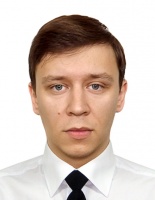 PositionFrom / ToVessel nameVessel typeDWTMEBHPFlagShipownerCrewingAble Seaman01.11.2016-07.05.2017PRINCESS NICOLEBulk Carrier29000-UkraineRTCAble Seaman06.12.2015-06.08.2016Pacific FutureGeneral Cargo30000-DohaMFHOrdinary Seaman03.06.2011-15.11.2011MajuroBulk Carrier23207-OTRADAOrdinary Seaman15.10.2010-21.04.2011MajuroBulk Carrier23207-OTRADAOrdinary Seaman07.04.2010-11.07.2010VallettaRo-Ro7744-SEA ANGEL